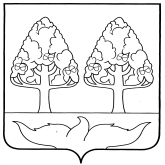 ОТДЕЛ ОБРАЗОВАНИЯ        АДМИНИСТРАЦИИ СТАНОВЛЯНСКОГО МУНИЦИПАЛЬНОГО РАЙОНА ЛИПЕЦКОЙ ОБЛАСТИПРИКАЗс. СтановоеОб утверждении результатов школьного этапа всероссийской олимпиады школьников по физике в 2021-2022 учебном годуВ соответствии с приказом Министерства просвещения Российской Федерации от 27 ноября 2020 года № 678 «Об утверждении порядка проведения всероссийской олимпиады школьников»приказываю:	     1. Считать официальным днём ознакомления с результатами школьного этапа всероссийской олимпиады школьников по физике 18 октября 2021 года.	     2. Утвердить:         1) протокол проведения школьного этапа всероссийской олимпиады школьников в 2021-2022 учебном году по физике (Приложение 1);         2) рейтинг победителей школьного этапа всероссийской олимпиады школьников в 2021-2022 учебном году по физике (Приложение 2);         3) рейтинг призёров школьного этапа всероссийской олимпиады школьников в 2021-2022 учебном году по физике (Приложение 3).	     3. Руководителям общеобразовательных организаций  довести до сведения всех заинтересованных лиц (педагоги, обучающиеся, родители (законные представители)) результаты школьного этапа всероссийской олимпиады школьников по физике  в срок до 25.10.2021 г.  через информационные стенды, сайт общеобразовательной организации.	    4. Заместителю директора МКУ ЦРОМУО И.Н. Мазуриной обеспечить размещение протоколов, утвержденных подпунктом 1.1. пункта 1 данного приказа, рейтинговой таблицы участников школьного этапа всероссийской олимпиады школьников в 2021-2022 учебном году по физике (приложение 4) на сайте отдела образования администрации Становлянского муниципального района.        5. Контроль за исполнением данного приказа возложить на главного специалиста – эксперта отдела образования Девяткину Н.П.Начальник  отдела образования                                                    Е.В. МеркуловаС приказом ознакомлена                                                                Н.П. Девяткина                                                                                                                                                              Приложение 1                                                                                                                                                              к приказу отдела образования                                                                                                                                                              от 18 октября 2021 года № 75 Протокол проведения школьного этапа всероссийской олимпиады школьников в 2021-2022 учебном году по физике                                                                                                                                                              Приложение 2                                                                                                                                                              к приказу отдела образования                                                                                                                                                              от 18 октября 2021 года № 75 Рейтинг победителей школьного этапа всероссийской олимпиады школьников в 2021-2022 учебном году по физике                                                                                                                                                             Приложение 3                                                                                                                                                             к приказу отдела образования                                                                                                                                                             от 18 октября 2021 года № 75 Рейтинг призёров школьного этапа всероссийской олимпиады школьников в 2021-2022 учебном году по физике18  октября2021 г.        №               75№ п/пФамилияИмяОтчествоКлассНаименование ОУMax кол-во балловКол-во набран-ных балловСтатус (победитель, призер, участник)ФИО учителя 1ДевяткоКириллАлександрович7МБОУ «СШ с. Толстая Дубрава»2517победительХанина Татьяна Николаевна2Хахулин ЕвгенийДмитриевич7МБОУ «СШ с. Ламское»2513победительАфанасьева Ирина Васильевна3Хахулин ВладиславДмитриевич7МБОУ «СШ с. Ламское»2512призерАфанасьева Ирина Васильевна4Пахомов ЕгорВасильевич7МБОУ «СШ с. Ламское»259участникАфанасьева Ирина Васильевна5Тарасова АлисаВладимировна7МБОУ «СШ с. Ламское»258участникАфанасьева Ирина Васильевна6ЭлоянСуренСаготелович7МБОУ «СШ с. Тростное»258участникБурлакова Виктория Алексеевна7СеливановКонстантинРоманович8МБОУ «СШ с. Становое»2513победительЛялина Татьяна Васильевна8Долинина Алена Михайловна8МБОУ «СШ с. Толстая Дубрава»2511победительХанина Татьяна Николаевна9Самойлов АрсенийРоманович8МБОУ «СШ с. Ламское»259победительПомогаева Эмма Константиновна10Бабенков Егор Алексеевич8МБОУ «СШ с. Толстая Дубрава»259призерХанина Татьяна Николаевна11Корниенко Богдан Евгеньевич8МБОУ «СШ с. Толстая Дубрава»256призерХанина Татьяна Николаевна12Семенов Денис Сергеевич8МБОУ «СШ с. Толстая Дубрава»254участникХанина Татьяна Николаевна13Никитина УльянаИвановна8МБОУ «СШ с. Ламское»254участникПомогаева Эмма Константиновна14Ефремова ВераСергеевна8МБОУ «СШ с. Ламское»253,5участникПомогаева Эмма Константиновна15Полякова ЕлизаветаАлександровна8МБОУ «СШ с. Тростное»253участникБурлакова Виктория Алексеевна16Фальтин ДаниилСергеевич8МБОУ «СШ с. Тростное»253участникБурлакова Виктория Алексеевна17Николаев Данила Александрович8МБОУ «СШ с. Толстая Дубрава»252участникКононыхин Александр Львович18Поволяева СнежанаВладимировна8МБОУ «СШ с. Ламское»252участникПомогаева Эмма Константиновна19КарабановаПолинаСергеевна8МБОУ «СШ с. Становое»252участникЛялина Татьяна Васильевна20Просёлков СтаниславПавлович9МБОУ «СШ с. Ламское»4011участникПомогаев Владимир Александрович21ШмелевРоманАндреевич9МБОУ «СШ с. Становое»404участникАстахова Оксана Николаевна22НекрасовТихонАлександрович9МБОУ «СШ с. Ламское»400участникПомогаев Владимир Александрович23МеркуловаПолинаАлександровна10МБОУ «СШ с. Тростное»4011участникБурлакова Виктория Алексеевна24ХомяковМаксимСергеевич11МБОУ «СШ с. Становое»405участникЛялина Татьяна Васильевна25Насонов АлександрВладимирович11МБОУ «СШ с. Ламское»400участникПомогаев Владимир Александрович26НевструевПавел Сергеевич11МБОУ «СШ с. Тростное»400участникБурлакова Виктория Алексеевна№ п/пФамилияИмяОтчествоКлассНаименование ОУMax кол-во балловКол-во набран-ных балловСтатус (победитель, призер, участник)ФИО учителя 1ДевяткоКириллАлександрович7МБОУ «СШ с. Толстая Дубрава»2517победительХанина Татьяна Николаевна2Хахулин ЕвгенийДмитриевич7МБОУ «СШ с. Ламское»2513победительАфанасьева Ирина Васильевна3СеливановКонстантинРоманович8МБОУ «СШ с. Становое»2513победительЛялина Татьяна Васильевна4Долинина Алена Михайловна8МБОУ «СШ с. Толстая Дубрава»2511победительХанина Татьяна Николаевна5Самойлов АрсенийРоманович8МБОУ «СШ с. Ламское»259победительПомогаева Эмма Константиновна№ п/пФамилияИмяОтчествоКлассНаименование ОУMax кол-во балловКол-во набран-ных балловСтатус (победитель, призер, участник)ФИО учителя 1Хахулин ВладиславДмитриевич7МБОУ «СШ с. Ламское»2512призерАфанасьева Ирина Васильевна2Бабенков Егор Алексеевич8МБОУ «СШ с. Толстая Дубрава»259призерХанина Татьяна Николаевна3Корниенко Богдан Евгеньевич8МБОУ «СШ с. Толстая Дубрава»256призерХанина Татьяна Николаевна